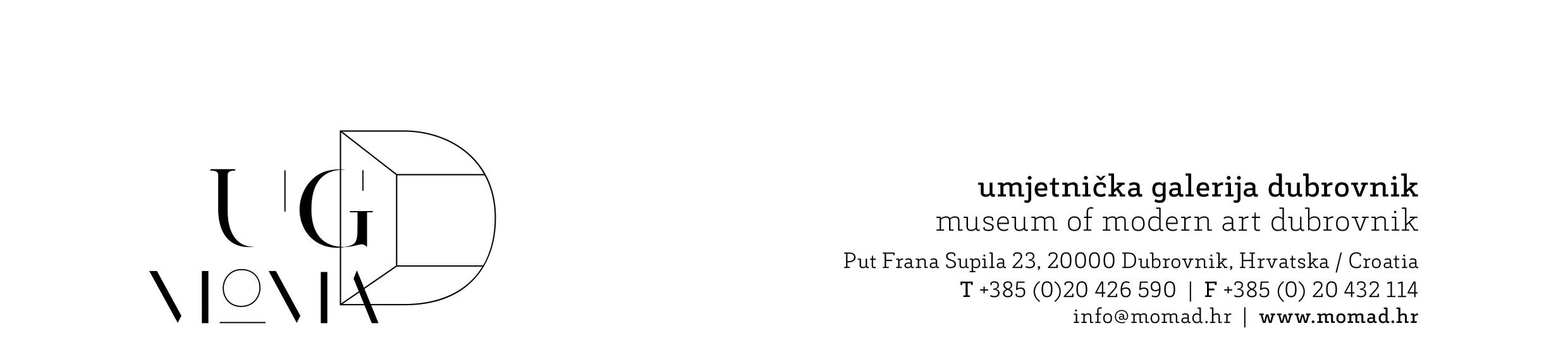 Dubrovnik, 22.11.2019.PREDMET:  Obrazloženje prijedloga financijskog plana ustanove Umjetničke galerije Dubrovnik za razdoblje  2020.-2022. godineOpći podaci:Umjetnička galerija Dubrovnik osnovana je 1945. kao muzej moderne i suvremene umjetnosti, a 1948. preseljena je u sadašnji prostor.Zgrada Galerije prvotno je izgrađena (1935.-1939.) kao rezidencijalno-reprezentativna palača dubrovačkog brodovlasnika Bože Banca prema projektu  istaknutih hrvatskih arhitekata Lavoslava Horvata i Harolda Bilinića u neorenesansno-gotičkom stilu, po uzoru na istaknute primjere dubrovačke urbane i ladanjske gotičke i renesansne arhitekture. Godine 1948. palača Banac pretvorena je u izložbeni prostor i muzej. U zbirci moderne i suvremene umjetnosti, koja obuhvaća likovna djela nastala od kraja XIX. st. do danas najzastupljeniji su klasični mediji skulptura, slikarstvo i grafika, ali se u međuvremenu formirala i vrijedna zbirka fotografije i video-radova. Muzejsku zbirku, ponajprije donacijama, sve više obogaćuju i djela međunarodnih umjetnika primjerice fotografa Roberta Farbera, Jana Fabrea, Ahmeta Ertuğa, Tonija Benettona.Osim što vrlo pregledno dokumentira likovni život lokalne i šire sredine, zbirka moderne i suvremene umjetnosti posjeduje djela kojima može predstaviti heterogenost i bogatstvo likovnog stvaralaštva u Hrvatskoj, i to u pojedinim slučajevima vrlo bogatim izborom djela.Umjetnička galerija Dubrovnik u svojoj izložbenoj djelatnosti sustavno radi na predstavljanju i manje poznatih autorskih, tematskih i stilskih opusa iz povijesti umjetnosti, obrađivanju nedovoljno poznatih aspekata modernih klasika te katalizira rad talentiranih, a nedostatno poznatih umjetnika. U sklopu Galerije djeluje Galerija Dulčić Masle Pulitika, smještena u povijesnoj jezgri Dubrovnika, te Atelijer Pulitika u Tvrđavi sv. Ivana. Galerija Dulčić Masle PulitikaGalerija Dulčić Masle Pulitika smještena je u kući koju je nakon Domovinskog rata obnovila hrvatska Vlada s namjerom da bude i memorijalni prostor američkog diplomata Ronalda Browna, nesretno stradaloga pri dolasku u Dubrovnik 1996. g. Od 2005. djeluje kao jedan od izložbenih prostora Umjetničke galerije Dubrovnik.Osim prezentacije djela trojice istaknutih dubrovačkih autora, slikara dubrovačkih motiva i mediteranskog kolorita, Iva Dulčića (1916. - 1975.), Antuna Masle (1919. - 1967.) i Đure Pulitike (1922. - 2006.), od 2013. je na prvom katu u prostoru uz dodatne građevinske radove i povećanje izložbene površine, uspostavljen stalni postav, a na drugom katu priređuju se povremene izložbe drugih autora, bilo iz fundusa Umjetničke galerije Dubrovnik, bilo da je riječ o onima iz drugih zbirki, odnosno o predstavljanju recentne produkcije domaćih i stranih umjetnika.Atelijer PulitikaOd 2008. g. u sastavu Umjetničke galerije Dubrovnik nalazi se i prostor bivšeg atelijera pokojnog slikara Đure Pulitike. Prostor je uz radove na stalnom postavu otvoren 2013. godine otvoren za javnost: u prostoru in situ slikareva atelijera rekreiran je njegov radni prostor, a u preostalom, većem dijelu, prostor je kontinuiranih, povremenih izložbi.Opći ciljOPĆI CILJOpći ciljevi definiraju se iz registrirane djelatnosti, odnosno njegove same misije koja se očituje kroz skupljanje, čuvanje i istraživanje civilizacijskih, kulturnih i prirodnih dobara te njihova stručna i znanstvena obrada i sistematizacija u zbirke, trajno zaštićivanje galerijske građe, galerijske dokumentacije, galerijskih lokaliteta i nalazišta, njihovo neposredno i posredno predočavanje javnosti putem stalnih i povremenih izložbi, te objavljivanje podataka i spoznaja o galerijskog građi i galerijskoj dokumentaciji putem stručnih, znanstvenih i drugih obavijesnih sredstava. Te nadalje, sukladno provedenim analizama, razmotrenim razvojnim potrebama i problemima, u skladu sa misijom, donesena je vizija iz koje su proizašli navedeni opći ciljevi.Opći cilj 1. Razvoj muzejsko galerijske djelatnostiUnapređenje osnovne djelatnosti MuzejaNačin ostvarenja/aktivnosti:Uvođenje novih aktivnosti u vezi postavljanja izložbiKombinirati komercijalne i edukativne sadržaje, popularizirati interpretaciju izložbi, poticati razmjenu izložbi, koristiti novu tehnologiju u interpretaciji građe, pratiti muzejske trendove i educirati se, poticati inovaciju u sadržaju, koncepciji i izvedbi, ostvarivati suradnju sa sektorima kreativnih industrija, uključivati publiku u interpretaciju građe. Izložbeni projekti predviđeni za sljedeću godinu uključuju velika imena hrvatske umjetničke scene te su za njih predviđena odvajanja iz izložbenog budžeta ovisno o zahtjevnosti projekta i financijskog okvira. Uz svaku izložbu predviđene su popratne edukativne aktivnosti za širi generacijski spektar. 1.1.2. Unapređenje izdavačke djelatnostiUz prateće, po mogućnosti što obimnije kataloge, tiskati i izdanja iz područja likovnih i drugih umjetnosti muzealstva i muzeologije, posebice dvije monografije predviđene planom: monografija dubrovačke umjetnice Dubravke Lošić te vodič po zbirci moderne i suvremene umjetnosti Umjetničke galerije Dubrovnik. 1.1.3.    Intenzivirati programske aktivnosti u izvansezonskom perioduIntenzivirati programske aktivnosti u izvansezonskom periodu, osnažiti odnose s lokalnom publikom, voditi evidenciju o broju lokalnih/regionalnih posjetitelja. Ciljano ostvariti veći broj posjetitelja mimo razdoblja turističke sezone putem dodatnim prezentacija, predavanja i edukativnih radionica. Opći cilj 2. Unaprjeđenje prostora galerijeZgradu umjetničke galerije u cjelini staviti u funkciju iznimnih muzejskih programa i aktivnostiNačin ostvarenja/aktivnosti:Uređenje i opremanje  infrastruktureOsiguranje tehničkih uvjetaPotrebno je nastaviti s procesom rekonstrukcije palače Banac sa pripadajućim terasama  sve u svrhu unaprjeđenja optimalnije uporabe muzejskih resursa. Planom je predviđena zamjena klimatskog sustava u depou i ugradnja klimatskog sustava u Atelijeru Pulitika, kupnja i održavanje vanjskih otvora uz zaštitu od opasnosti salinizacije, postavljanje videonadzora u izlagalačkom prostoru Galerije Dulčić Masle Pulitika, zamjena rasvjetnih tijela u arkadama na glavnoj taraci Umjetničke galerije Dubrovnik, nabava novog softverskog programa za odrđavanje službenog muzejskog servera, rekonstrukcija nadstrešnice na gornjim taracama Umjetničke galerije Dubrovnik.Planirani rashodi 2020. godine 6.078.700,00 kn  financirat će se iz sljedećih izvora prihoda:Opći prihodi i primici (prihodi iz gradskog proračuna) 5.848.800,00 knPrihodi od vlastite djelatnost 49.900,00knDonacije 5.000,00 knPomoći 175.000,00 knPlanirani rashodi 2021. godine 6.040.000,00 kn  financirat će se iz sljedećih izvora prihoda:1.	Opći prihodi i primici (prihodi iz gradskog proračuna).5.800.000,00 kn2.	Prihodi od vlastite djelatnost 100.000,00kn3.	Donacije 40.000,00 kn4.	Pomoći 100.000,00 knPlanirani rashodi 2022. godine 6.150.000,00 kn  financirat će se iz sljedećih izvora prihoda:1.	Opći prihodi i primici (prihodi iz gradskog proračuna).5.800.000,00 kn2.	Prihodi od vlastite djelatnosti 150.000,00kn3.	Donacije 100.000,00 kn4.	Pomoći 100.000,00 knU nastavku se daje detaljan pregled po programima/projektima:NAZIV PROGRAMAADMINISTRACIJA I UPRAVLJANJE18119001UKUPNO:4.893.300,00  KN     OPIS PROGRAMA:Program Administracija i upravljanje obuhvaća Rashode poslovanja (3) i Rashode za nabavu proizvedene dugotrajne imovine (4). 3 Rashodi poslovanja obuhvaćaju 31 Rashode za zaposlene, 32 Materijalne rashode i 34 Financijske rashode. 31 Rashodi za zaposlene:311 Plaće, 312 Ostali rashodi za zaposlene, te 313 Doprinosi na plaće za 2019. godinu izračunati su na temelju 27 zaposlenih.32 Materijalni rashodi:321 Naknade troškova zaposlenima, 322 Rashodi za materijal i energiju, 323 Rashodi za usluge, 329 Ostali nespomenuti rashodi poslovanja – izračuni su temeljeni na iznosima ukupnih mjesečnih računa za 2019. godinu, te planiranih troškova koji se očekuju u 2020. godini. 34 Financijski rashodi – Troškovi su predviđeni na osnovu planiranih troškova u 2019. godinu u usporedbi na troškove iz 2020. godine4 Rashodi za nabavu nefinancijske imovine odnose se na Rashode za nabavu proizvedene dugotrajne imovine.422 Postrojenja i oprema:424 Knjige, umjetnička djela i ostale izložbene vrijednostiTroškovi su predviđeni na osnovu planiranih troškova u 2020. godini, te uz usporedbu na troškove iz 2019. godineRashodi za zaposlene: odnose se na plaće i doprinose za dvadesetdevet zaposlenih kao i neoporezive primitke po osnovi naknada, nagrada i potpora radnicima.U odnosu na 2019. godinu ovi su rashodi uvećani za 214.700 kuna zbog planiranog novog zapošljavanja za radno mjesto kustos i muzejski pedagog.3.524.200,00 knMaterijalni rashodi: odnose se na sistematski pregleda djelatnika  na pokriće troškova službenih putovanja, rashoda za režije, nabave uredskog i arhivskog materijala, usluge održavanja računalnih programa, usluge student servisa, naknada za članove upravnog vijeća ustanove, leasing- kombi vozilo za službene potrebe Umjetničke galerije Dubrovnik, zakupnina skladišnog prostora,  kupnja i održavanje vanjskih otvora uz zaštitu od opasnosti salinizacije, zamjena rasvjetnih tijela u arkadama na glavnoj taraci, uređenje fasade ispod arkada na glavnoj taraci Umjetničke galerije Dubrovnik, rekonstrukcija nadstrešnice na gornjim taracama Umjetničke galerije Dubrovnik, uređenje vrta na sjevernoj strani Vile Banac.U odnosu na 2019. godinu ovi su rashodi uvećani za 209.650,00 kn zbog uvođenja sistematskog pregleda djelatnika, leasing- kombi vozilo za službene potrebe Umjetničke galerije Dubrovnik kupnja i održavanje vanjskih otvora uz zaštitu od opasnosti salinizacije, zamjena rasvjetnih tijela u arkadama na glavnoj taraci, uređenje fasade ispod arkada na glavnoj taraci Umjetničke galerije Dubrovnik, rekonstrukcija nadstrešnice na gornjim taracama Umjetničke galerije Dubrovnik, uređenje vrta na sjevernoj strani Vile Banac.1.095.100,00 knFinancijski rashodi: odnose se na baknarske naknade i naknade platnog prometa.10.000,00 knRashodi za nabavu nefinancijske imovine: odnose se na zamjenu klimatskog sustava u depou s novim i kupnju i ugradnju klimatskog sustava u Atelijeru Pulitika, ugradnja videonadzora u izlagalačkom prostoru Galerije Dulčić Masle Pulitika, nabava novog softverskog programa za održavanje službenog muzejskog servera, otkup djela likovnih umjetnika, nabava  stručne literature i knjižnične građe.U odnosu na 2019. godinu rashodi su uvećani za 164..000,00 kuna zbog planirane ugradnje klimatizacijskog sustava u Atelijeru Pulitika, zamjenu klimatskog sustava u depou s novim,  ugradnja videonadzora u izlagalačkom prostoru Galerije Dulčić Masle Pulitika, nabava novog softverskog programa za održavanje službenog muzejskog servera.259.000,00knIZVORI FINANCIRANJA :1. Iz gradskog proračuna 25. Vlastiti prihodi 4.888.300,00 kn      5.000,00 knNAZIV PROGRAMAREDOVNI PROGRAMI18120001UKUPNO:1.185.400,00 KNOPIS PROGRAMA:Tijekom 2020. godine predviđena je realizacija trinaest (13) izložbenih projekata, koje prate izdavački projekti u vidu kataloga i drugih popratnih publikacija, te nekoliko projekata restauracije i pedagoške djelatnosti, primarno likovnih radionica za djecu osnovnoškolskog uzrasta. Umjetnička galerija Dubrovnik svoju viziju temelji na intenzivnom radu privlačenja što većeg broja lokalne i međunarodne publike pružajući im kvalitetne programe priređene s umjetnicima, kustosima, znanstvenicima, udrugama, fondacijama i drugim muzejskim ustanovama. Programi uključuju istraživanje i valorizaciju samog grada Dubrovnika u umjetnosti 20. stoljeća, obradu “zaboravljenih” autora dubrovačke likovne scene te revalorizaciju opusa poznatijih dubrovačkih autora koji nisu u cijelosti obrađeni. Dubrovačka publika pokazala se kao publika koja iznimno cijeni napor stručnjaka u istraživanju tema bliskih dubrovačkoj publici te u velikom broju pohodi izložbe koje donose nova saznanja o autoru dubrovačkog podrijetla ili pojedincima koji su snažno obilježili razvoj kulture i intelektualne misli na ovom području.Priređivanjem kvalitetnog programa otvara se mogućnost preseljenja ovih izložbi u druge hrvatske gradove, kao i u inozemstvo. Veliki je naglasak stavljen na suradnju Umjetničke galerije Dubrovnik s drugim renomiranim institucijama što će je postaviti u žarište hrvatske umjetničke scene. Planom za 2020. godinu predviđena je velika suradnja s Umjetničkim paviljonom u Zagrebu i respektabilnom povjesničarkom umjetnosti Leonidom Kovač na izložbi hrvatskog umjetnika s berlinskom adresom, Lovra Artukovića. Među važne naglaske u 2020. godini treba također izdvojiti retrospektivnu izložbu cijenjenog hrvatskog umjetnika Đura Sedera te veliku izložbu koja će biti ostvarena s Galerijom umjetnina Split pod naslovom Drugi grad, koja će okupiti suvremene splitske i dubrovačke umjetnike. Povodom stogodišnjice smrti pelješkog slikara Mata Celestina Medovića, predviđena je velika izložba u Umjetničkoj galeriji Dubrovnik. Velike tematske i retrospektivne izložbe važnih autora omogućuju suradnju značajnih povjesničara umjetnosti, muzeja i istraživačkih centara pružajući mogućnost etabliranja Umjetničke galerije Dubrovnik i u znanstvenim krugovima. Ovakvi projekti kritičkog karaktera pak imaju veći međunarodni odjek što rezultira većom posjećenošću i većim uključivanjem zajednice u interpretaciji izložbenog sadržaja. Osim valorizacije i aktualizacije naslijeđa likovne baštine u Dubrovniku i Hrvatskoj, Umjetnička galerija Dubrovnik obrađuje radove živućih umjetnika mlađe, srednje i starije generaciju priređujući im izložbe kritičkog i retrospektivnog karaktera za umjetnike starije generacije te objavljujući monografije u vlastitom nakladništvu.Uz izložbenu djelatnost, Umjetnička galerija Dubrovnik veliku pozornost pridaje i edukativnim programima pa su tako uz već predviđene radionice u proljetnom terminu, u plan uvrštene i dvije posebne radionice s gostujućim umjetnicima Denisom Kraškovićem i Eugenom Varzićem kako bi polaznici bili upoznati i s velikim imenima hrvatske umjetničke scene i naučili nove tehničke metode stvaranja umjetničkih radova. Izložba Đura Sedera, kustos izložbe Feđa GavrilovićIzložba je zamišljena kao kritički pregled stvaralaštva jednog od najvažnijih hrvatskih slikara moderne, postmoderne i suvremene umjetnosti. Tijekom više od šest desetljeća Sederovo stvaralaštvo bilo je i ostalo do danas revolucionarno, intrigantno, pionirsko, a izložba je zamišljena kao kritički diskurs kustosa i umjetnika u svim razdobljima njegova djelovanja, ali i kronotop umjetnosti druge polovine dvadesetog stoljeća na uzorku od oko pedesetak djela. Sederovo slikarstvo doživjelo je nekoliko skokovitih stilskih promjena u vrlo dugom razdoblju nastanka koje će biti posebno naglašene na ovoj izložbi. Uz radove iz Sederova atelijera, za ovu izložbu će biti posuđene i slike iz mnogih hrvatskih muzeja i galerija te privatnih zbirki.SVEUKUPNO: 89.862,00 knGrad Dubrovnik: 74.862,0 knMinistarstvo kulture RH: 10.000,00 knVlastita sredstva: 5.000,00 knIzložba Lovra Artukovića, kustosica Leonida KovačIzložba konicipirana u suradnji s Umjetničkim paviljonom iz Zagreba predstavit će novi ciklus slika Lovra Artukovića, jednog od najpoznatijih hrvatskih slikara i  međunarodno afirmiranog umjetnika koji već duže vrijeme živi i radi u Berlinu. Lovro Artuković je svojim, uvjetno rečeno, hiperrealističkim pristupom slikarstvu utjecao na cijelu jednu mlađu generaciju hrvatskih umjetnika. Svakim svojim novim ciklusom preispituje i problematizira slikarski medij kojemu je vjeran cijeli svoj stvaralački vijek.SVEUKUPNO: 114.715,00 knFinancijski plan (kn)Grad Dubrovnik: 72.736,00 knUmjetnički paviljon: 31.979,00 knMinistarstvo kulture RH: 10.000,00 knInstalacija Ljiljane Mihaljević, kustosica: Jelena TamindžijaHappening „Gozba“, prvi put predstavljen u Zagrebu 2010. godine u galeriji „Bačva“ uključuje raskošno postavljen švedski stol dužine 6 metara i visine 1.80 m u ulaznom prostoru Umjetničke galerije Dubrovnik. Prema riječima autorice izložbe, svi imaju privilegiju uvida u njegovu ponudu, ali ironijom sudbine, mnogi i uz tu ponudu ostanu gladni, jer je stol prilično visok, gotovo nedohvatan. SVEUKUPNO: 30.284,00 kn Financijski plan (kn):Grad Dubrovnik: 25.284,00 knMinistarstvo kulture RH: 5.000,00 knIzložba Denisa Kraškovića, kustosica Rozana VojvodaIzložba Denisa Kraškoviča, jednog od nazanimljivijih hrvatskih kipara srednje generacije ponudit će presjek kroz njegovo kiparsko stvaralaštvo u vremenskom rasponu od dvadesetak godina, ali će biti zastupljeni i  drugi mediji kojima se  umjetnik izražava: crtež, slikarstvo i video umjetnost. Segment javne skulpture (Kit, Morž, Janje, Neandertalac...) predstavit će se foto-dokumentacijom s obzirom da je bitan dio Kraškovićeva opusa- njegove javne skulpture uistinu komuniciraju, utječu na prepoznatljivost ambijenta kojem su pridružene, osvajaju prostor.SVEUKUPNO: 85.155,00 knFinancijski plan (kn)Grad Dubrovnik: 67.620,00 knMinistarstvo kulture RH: 10.000,00 knVlastita sredstva: 7.535,00 knIzložba Eugena Varzića, kustos izložbe: Vinicije LupisIzložba renomiranog hrvatskog slikara Eugena Varzića prvo je autorovo samostalno predstavljanje u Umjetničkoj galeriji Dubrovnik. Riječ je o hiperrealistički naslikanim radovima većeg (150x150 cm), srednjeg formata (140x120) i manjeg formata (100x100 cm ) koji poniru u sferu intimnog, osobnog i svakodnevnog, s pričama o ljubavi i smrti kao trajnim likovnim izazovima kroz stoljeća, te krajobrazima grada i njegove okolice.SVEUKUPNO: 77.862,00 knFinancijski plan (kn)Grad Dubrovnik: 63.465,00 knMinistarstvo kulture RH: 10.000,00 knVlastita sredstva: 5.000,00 knDRUGI GRAD - izbor radova suvremenih dubrovačkih i splitskih umjetnikaIzložba otvara dijalog suvremenih dubrovačkih i splitskih umjetnika u odnosu na zajedničke teme prvenstveno problematiku življenja u gradovima koje galopirajući razvoj turizma pretvara u destinacije, mjesta za jednokratnu upotrebu, suvernice i kulise skupih produkcija poput planetarno popularne serije Game of Thrones. Predstavlja umjetnike koji na manje ili više transparentan, ali uvijek antipamfletistički i kompleksni način progovaraju o ugroženosti javnog prostora, apartmanizaciji, betonizaciji i utrci za novcem, izokrenutim vrijednostima kao i novim pojavama kao što su sve češća povlačenja građana u zadnje oaze humaniteta pred stampedom turista. Još jedan, ne manje značajan, povod ovakvoj izložbi je uspostava međusobne komunikacije koja je, unatoč relativnoj blizini i srodnosti gradova, iznenađujuće rijetka i slaba.SVEUKUPNO: 123.955,00 knFinancijski plan (kn)Grad Dubrovnik: 45.683,00Grad Split: 53.272,00Ministarstvo kulture RH (traženje UGD): 15.000,00Vlastita sredstva (Umjetnička galerija Dubrovnik): 10.000,00Izložba Skurjeni i nadrealizamMatija Skurjeni, čija su djela za vrijeme njegova dugog i burnog života, ušla u sve značajnije privatne i muzejske kolekcije i koji je izlagao 1962. u Parizu (Andre Breton ga je u knjizi dojmova izložbe „počastio“ nazvavši ga „očaravajućim slikarom“ ), danas je gotovo nepoznat mlađim generacijama šire i stručne javnosti. Izložba radnog naslova „Skurjeni i nadrealizam“, s radovima iz Muzeja Matija Skurjeni i drugih hrvatskih muzeja, kao i iz velikih privatnih zbirki hrvatskih kolekcionara obuhvaća istraživanje i revalorizaciju opusa ovog velikog umjetnika s osobitim aspektom na elemente nadrealizma u njegovom slikarstvu.SVEUKUPNO: 88.762,00 knFinancijski plan (kn)Grad Dubrovnik: 57.660,00 knMuzej Matija Skurjeni: 21.102,00 knMinistarstvo kulture RH: 10.000,00 knIzložba Katarine Alamat Kusijanović, kustosica Petra GolušićU luku palače Sponze u prizemlju elegijski je distih latinski napisan: Fallere nostra vetant et falli pondera. Meqve pondero cvm merces, ponderat ipse Devs (Naši utezi zabranjuju da se vara i bude prevaren, dok mjerim robu, mene mjeri sam Bog). Katarina Alamat Kusijanović ga koristi u seriji djela kao centralni motiv kojeg ispisuje izrezanog tj. fragmentiranog u slikama kredom, akrilikom na pleksigalsu i na zidovima instalacije u prostoru. Radi u visokom reljefu kredom pri čemu dominiraju bijeli radovi ali se služi i pozlatom ili ih stvara u crnom.SVEUKUPNO: 49.915,00 knFinancijski plan (kn)Grad Dubrovnik: 39.915,00 knMinistarstvo kulture RH: 5.000,00 knSponzori: 5.000,00 knInstalacija s temom božićnog drvca u centralnoj dvorani UGD prilikom božićnog domjenkaSVEUKUPNO:9.380,00 knAutorski honorar za umjetnika: 2.380,00 knMaterijalni troškovi: 7.000,00 knFinancijski plan (kn)Grad Dubrovnik: 9.380,00 knIzložba Portreti Ane Opalić, kustosica Rozana VojvodaAna Opalić je renomirana dubrovačka fotografkinja sa zagrebačkom adresom koja se predstavlja serijom portreta (mahom Dubrovkinji i Dubrovčana), fotografijama nastalim u vremenskom razdoblju od  1997. godine do danas. Riječ je o autorici bliskim ljudima,  članovima obitelji i prijateljima koje snima u dužim vremenskim intervalima osvješćujući kod promatrača prolazak vremena i krhke granice pojavnosti i osobnosti čovjeka.SVEUKUPNO: 52,874,00 knFinancijski plan (kn)Grad Dubrovnik: 37.874,00 knMinistarstvo kulture: 10.000,00 knVlastita sredstva: 5.000,00  knIzložba Ivana Kujundžića, kustosica Anita RusoIzložbom kiparskih radova iz serije Molekula svestrani umjetnik Ivan Kujundžić prvi put će se predstaviti u Dubrovniku. Djela iz serije Molekula inspirirana su znanstvenim modelima molekule vode u kojoj kipar vješto spaja atome vodika i kisika. Kipar koji najčešće izrađuje skulpture u kamenu ovaj put predstavlja se djelima izrađenima od inoksa, drva i metala.  SVEUKUPNO: 63.314,00 knFinancijski plan (kn)Grad Dubrovnik: 58.314,00 knMinistarstvo kulture: 5.000,00 knIzložba Mata Celestina Medovića – izložba povodom stogodišnjice smrti slikaraIzložba kojom se obilježava stogodišnjica smrti slikara obuhvatit će djela iz zbirke Umjetničke galerije Dubrovnik i privatne zbirke nasljednika velikog slikara iz Kune Pelješke. Riječ je o izboru pejzaža, slika sakralne motivike i portreta. Mato Celestin Medović, zajedno s dvije godine starijim Vlahom Bukovcem, utemeljitelj je hrvatskog modernog slikarstva i jedan od najvrednijih njegovih predstavnika.SVEUKUPNO: 69.734,00Financijski plan (kn)Grad Dubrovnik: 59.734,00 knMinistarstvo kulture: 10.000,00 knIzložba Ivone Šimunović, kustosica Jelena TamindžijaNakon dugačke stanke u stvaralaštvu, akademska slikarica Ivona Šimunović posvetila se radu na seriji apstraktnih radova u kojima pokušava sažeti vlastitu preobrazbu makrokozmosa u mikrokozmos. Konstruirani svijet u kojemu prevodi događaje iz fizičkog svijeta platforma je na kojoj umjetnica provodi svojevrsno istraživanje svoje umjetnosti, ali i sebe u maniri ženskog pisma. Apstraktni oblici ulja na platnu poligoni su za proučavanje vlastitih životnih postupaka, pokazanih osjećaja, izrečenih misli, ali istovremeno i propitivanje njihovih antiteza: skrivenih želja, osjećaja kojih se bojimo izreći u strahu da se ne obistine, postupaka koje nikad nismo pokrenuli bojeći se procesa koji će iz njih proizići.SVEUKUPNO: 42.834,00 knFinancijski plan (kn)Grad Dubrovnik: 32.834,00 knMinistarstvo kulture: 5.000,00 knVlastita sredstva: 5.000,00 knIzložba Ivane Pegan Baće, kustosica Petra GolušićMultimedijalna umjetnica Ivana Pegan Baće predstavlja se recentnim video radom, s dva audio djela, knjigama umjetnice, dnevničkim zapisima / knjigama – radovima u kombiniranoj tehnici,  fotografijama ispisanim u ink-jetu s tekstovima. Suvremena hrvatska umjetnica riječi i tekstove povezuje sa zvukom, uvodi ih u video zapise, ispisuje ih u knjigama, bilježi na stranicama dnevnika i na fotografijama. Autorica se bavi analizom uvjeta prostorne i predmetne percepcije i njezinih konceptualnih i jezičnih međuovisnosti.SVEUKUPNO: 42.192 knFinancijski plan (kn)Grad Dubrovnik: 37.192,00 knMinistarstvo kulture: 5.000,00 knNakladnički program: Vodič po Zbirci moderne i suvremene umjetnosti UGDJedan od prioriteta izdavačke djelatnosti Umjetničke galerije Dubrovnik u sljedećoj godini je Vodič po zgradi i zbirci Umjetničke galerije Dubrovnik, čija je priprema već u tijeku. Posljednji vodič tiskan je 1986. godine, dakle prije punih trideset godina. Vodič će se sastojati od uvodnih tekstova i vodiča po zbirci u užem smislu koji će uključiti bogatu foto-dokumentaciju umjetnina iz zbirke Umjetničke galerije Dubrovnik, te stručne opise i objašnjenja važnosti pojedinih djela unutar opusa pojednih umjetnika. U dva uvodna teksta obradit će se arhitektonski aspekt Umjetničke galerije Dubrovnik, nekadašnje vile bogatog dubrovačkog brodovlasnika Boža Banca, s obzirom da je Umjetnička galerija Dubrovnik ujedno i vrhunsko ostvarenje arhitekture između dva rata, te teksta koji će obraditi povijest zbirke, načine prikupljanja umjetnina, rast zbirke kroz vrijeme i njen profil.SVEUKUPNO:  50.250,00 knFinancijski plan (kn)Grad Dubrovnik: 45.250,00 knMinistarstvo kulture RH: 10.000,00 knMonografija Dubravke Lošić, autorica Margarita Sveštarov ŠimatMonografija o dubrovačkoj likovnoj umjetnici Dubravki Lošić na preko 300 stranica donosi kritičku i kontekstualnu analizu opusa renomirane dubrovačke umjetnice i niz reprodukcija u boji njenih reljefa, tapiserija, slika, objekata, scenografija, radova na papiru, instalacija itd.. Dubravka Lošić zauzima važno mjesto u dubrovačkom modernom slikarstvu i uopće u hrvatskoj umjetnosti kraja 20. i početka 21. stoljeća. SVEUKUPNO: 186.561,00Financijski plan (kn)Grad Dubrovnik: 186.561,00 knEdukativne radionice, serija predavanja, subotnja kava u Galeriji, druženje s umjetnicimaEdukativna djelatnost Umjetničke galerije Dubrovnik od 2017. godine, osim stručnih vođenja kroz izložbu i sporadičnih likovnih radionica, podrazumijeva kontinuirane likovne radionice za djecu uzrasta od 7-11 godina svaki dan osim nedjelje od veljače do lipnja, dva puta tjedno jer je likovnu edukaciju, osobito s obzirom na manjak nastave likovnog odgoja u osnovnoškolskom obrazovanju svakako nužno izjednačiti s drugim izvannastavnim aktivnostima koje djeca pohađaju. Primjerice, ako se sportske aktivnosti ili vježbe sviranja nekog instrumenta odvijaju dva puta tjedno, program likovnih radionica u UGD planirao se prema sličnom rasporedu, u suradnji s likovnim pedagozima, a prema dobrim primjerima iz prakse. Osim kontinuiranih likovnih radionica, Umjetnička galerija Dubrovnik planira suradnju s osnovnim školama Grada Dubrovnika u osmišljavanju radionica tijekom terenske nastave u prostoru Umjetničke galerije Dubrovnik, te radionice s likovnim umjetnicima koji izlažu u prostorima UGD. Za 2020. godinu planirane su likovne radionice s Eugenom Varzićem i Denisom Kraškovičem. Radionice s djecom planiraju se i tijekom obilježavanja Noći muzeja i Međunarodnog dana muzeja. Edukativna djelatnost se odvija i serijom predavanja o modernoj i suvremenoj umjetnosti koje je od 2017.-2019. u Galeriji Dulčić Masle Pulitika bila vrlo intenzivna i odvijala se jedanput mjesečno. Održavala su se predavanja o bogatoj arhitektonskoj baštini ovog područja, te općenito o problematici arhitekture i urbanizma u suradnji s Društvom arhitekata iz Dubrovnika, a suradnju Umjetnička galerija Dubrovnik namjerava ostvariti i u 2020. godini. Umjetnička galerija Dubrovnik ostvarila je i suradnju s renomiranim povjesničarima umjetnosti koji su održali predavanja s temama iz nacionalne i svjetske umjetnosti 20. i 21. stoljeća. U planu za 2020. godinu je nekoliko različitih predavanja primjerice predavanje predavanje Barbare Vujanović, više kustosice Atelijera Meštrović o vezama Ivana Meštrovića i Čeha, predavanje izv.prof. dr.sc. Sanje Žaja Vrbica o likovnoj kritici u Dubrovniku u prvoj polovici dvadesetog stoljeća, predavanje Igora Zidića o Matu Celestinu Medoviću i predavanje Tonka Maroevića o Matiji Skurjeni.SVEUKUPNO: 102.097,00 knFinancijski plan (kn)Grad Dubrovnik: 84.750,00 knMinistarstvo kulture RH: 10.000,00 knVlastita sredstva: 7.347,00 knIZVORI FINANCIRANJA :Iz gradskog proračuna (11)Vlastiti prihodi(25)Namjenski prihodi (55)960.500,00 kn 44.900,00 kn180.000,00 kn